452569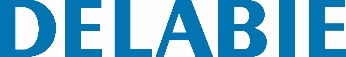 Elektroniczny zestaw natryskowy TEMPOMATICNr: 452569 Opis do specyfikacjiElektroniczny, podtynkowy zestaw natryskowy: Elektroniczny zawór TEMPOMATIC do zasilania w wodę zmieszaną. Instalacja podtynkowa. Zasilanie przez skrzynkę elektroniczną z elektrozaworem ½". Transformator 230/12 V. 2 tryby funkcjonowania: - automatyczne uruchomienie przez detekcję obecności. - On/Off zamierzony przez przybliżenie dłoni na ~10 cm. Spłukiwanie okresowe (~60 sekund co 24 h po ostatnim użyciu). Regulowany czas wypływu od 30 do 60 sekund. Wypływ 6 l/min przy 3 barach. Wylewka natryskowa ROUND chromowana, odporna na wandalizm i antyosadowa, z automatyczną regulacją wypływu. Lity, chromowany mosiądz. 10 lat gwarancji. Ten model nie jest wyposażony w wodoszczelną skrzynkę podtynkową. Instalator musi zapewnić szczelność wnęki montażowej oraz ewakuację wody z wnęki (przecieki, kondensacja) - (patrz ulotka i